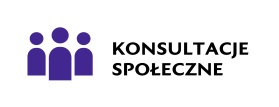 Formularz zgłaszania wniosków, uwag i opinii do projektu „Strategii Zintegrowanych Inwestycji Terytorialnych Miejskiego Obszaru Funkcjonalnego Gorzowa Wielkopolskiego”Dane osoby/podmiotu zgłaszającego:
* adres e-mail należy podać, jeśli chcą Państwo otrzymać raport z przebiegu powyższych konsultacjiUwagi do projektu „Strategii Zintegrowanych Inwestycji Terytorialnych Miejskiego Obszaru Funkcjonalnego Gorzowa Wielkopolskiego”
UWAGA: Wypełniony formularz uwag proszę przesyłać w terminie do 8 listopada 2023 r.:- w formie elektronicznej na adres: zip@um.gorzow.pl;- w formie papierowej należy złożyć w siedzibach Urzędu Miasta Gorzowa Wielkopolskiego przy ul. Sikorskiego 4 oraz przy ul. Myśliborskiej 34 lub wysłać pocztą tradycyjną na adres: Wydział Zintegrowanych Inwestycji Terytorialnych i Programowania Strategicznego, Urząd Miasta Gorzowa Wielkopolskiego, ul. Myśliborska 34, 66-400 Gorzów Wielkopolski, z adnotacją na kopercie: „Konsultacje społeczne projektu „Strategii Zintegrowanych Inwestycji Terytorialnych Miejskiego Obszaru Funkcjonalnego Gorzowa Wielkopolskiego”.ZGODA NA PRZETWARZANIE DANYCH OSOBOWYCH1. Oświadczam, że poprzez złożenie podpisu poniżej wyrażam zgodę Administratorowi – Prezydentowi Miasta Gorzowa Wielkopolskiego. z siedzibą w Gorzowie Wielkopolskim przy ul. Sikorskiego 4 na przetwarzanie moich danych osobowych przez Administratora – Prezydenta Miasta Gorzowa Wielkopolskiego z siedzibą w Gorzowie Wielkopolski, przy
ul. Sikorskiego 4 dla potrzeb niezbędnych do realizacji procedury konsultacji projektu „Strategii Zintegrowanych Inwestycji Terytorialnych Miejskiego Obszaru Funkcjonalnego Gorzowa Wielkopolskiego”.2. Oświadczam, że podaję moje dane osobowe dobrowolnie oraz świadomie i że są one zgodne z prawdą. 3. Oświadczam, że zapoznałam/em się z treścią załączonej klauzuli informacyjnej 
o przetwarzaniu danych osobowych oraz że zostałam/em poinformowana/y o prawie dostępu do moich danych osobowych, ich sprostowania, przenoszenia, usunięcia lub ograniczenia przetwarzania. 4. Wyrażam zgodę na publikację mojego imienia i nazwiska w materiałach informacyjnych związanych z realizacją procedury konsultacji projektu „Strategii Zintegrowanych Inwestycji Terytorialnych Miejskiego Obszaru Funkcjonalnego Gorzowa Wielkopolskiego” przygotowywanych przez Urząd Miasta Gorzowa Wielkopolskiego.5. Wiem, że moja zgoda może być przeze mnie odwołana w każdym czasie.KLAUZULA INFORMACYJNA 
O PRZETWARZANIU DANYCH OSOBOWYCH W związku z realizacją wymogów Rozporządzenia Parlamentu Europejskiego i Rady (UE) 2016/679 z dnia 27 kwietnia 2016 r. w sprawie ochrony osób fizycznych w związku                                  z przetwarzaniem danych osobowych i w sprawie swobodnego przepływu takich danych oraz uchylenia dyrektywy 95/46/WE (ogólne rozporządzenie o ochronie danych „RODO”), informujemy o zasadach przetwarzania Pani/Pana danych osobowych 
oraz o przysługujących Pani/Panu prawach z tym związanych.Administratorem Pani/Pana danych osobowych jest Prezydent Miasta Gorzowa Wielkopolskiego z siedzibą przy ul. Sikorskiego 4, 66-400 Gorzów Wielkopolski.W sprawie zakresu i sposobu przetwarzania danych osobowych Pani/Pana dotyczących, 
a także przysługujących z tego tytułu praw, może się Pani/Pan kontaktować 
z Inspektorem Ochrony Danych listownie: ul. Sikorskiego 4, 66-400 Gorzów Wlkp. 
lub za pośrednictwem poczty elektronicznej: iod@um.gorzow.pl.Pani/Pana dane osobowe przetwarzane będą w celu przeprowadzenia konsultacji społecznych projektu „Strategii Zintegrowanych Inwestycji Terytorialnych Miejskiego Obszaru Funkcjonalnego Gorzowa Wielkopolskiego”, na podstawie art. 6 ust. 1 lit. a RODO tj. Pani/Pana zgody na przetwarzanie danych osobowych Pani/Pana dotyczących,  w związku z § 37 Uchwały Nr XVII/171/2015 Rady Miasta Gorzowa Wlkp. z dnia 30 września 2015 r. w sprawie przyjęcia Regulaminu Konsultacji Społecznych 
z Mieszkańcami Gorzowa Wielkopolskiego, zmienionej uchwałą nr LXVIII/835/2018 Rady Miasta Gorzowa Wielkopolskiego z dnia 5 września 2018 r., 
zmienionej uchwałą nr LXVIII/1036/2022 Rady Miasta Gorzowa Wielkopolskiego z dnia 21 grudnia 2022 r.,Pani/Pana  dane  osobowe  będą  przechowywane  przez  okres  niezbędny  
do  realizacji celów określonych w pkt 3, a po tym czasie przez okres wymagany przez przepisy powszechnie obowiązującego prawa.5.  W związku z przetwarzaniem Pani/Pana danych osobowych przysługują Pani/Panu następujące prawa: 1)  prawo dostępu do danych, w tym prawo do uzyskania kopii tych danych;2)  prawo do sprostowania (poprawiania) danych;3)  prawo do usunięcia danych (tzw. prawo do bycia zapomnianym).6.   W przypadku gdy przetwarzanie danych osobowych odbywa się na podstawie Pani/Pana zgody (art. 6 ust. 1 lit. a RODO), przysługuje Pani/Panu prawo do cofnięcia tej zgody                       w dowolnym momencie. Wycofanie zgody nie wpływa na zgodność z prawem przetwarzania, którego dokonano na podstawie zgody przed jej wycofaniem.7.   W przypadku powzięcia informacji o niezgodnym z prawem przetwarzaniu Pani/Pana danych osobowych, ma Pani/Pan prawo wniesienia skargi do Prezesa Urzędu Ochrony Danych Osobowych ul. Stawki 2, 00-193 Warszawa.8. 	Podanie przez Panią/Pana danych osobowych jest dobrowolne. Konsekwencją niepodania danych będzie brak możliwości wzięcia pod uwagę Pani/Pana wniosków do w/w projektu.Imię i nazwisko/Nazwa podmiotuadres e-mail*Lp.Część dokumentu, do którego odnosi się uwaga, postulat, propozycja
 (tytuł rozdziału, 
nr podrozdziału, 
nr strony). Treść uwagi/ propozycja zapisu.Uzasadnienie uwagi/propozycji.……………………………data oraz czytelny podpis